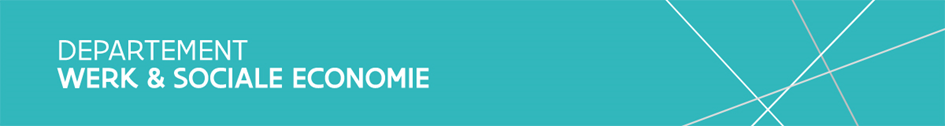 Informatiefiche dienstverleners voor de uitvoering van correspondentietestenInformatiefiche dienstverleners voor de uitvoering van correspondentietestenInformatiefiche dienstverleners voor de uitvoering van correspondentietestenContactpersoon voor meer informatieContactpersoon voor meer informatieDepartement Werk en Sociale EconomieIsabel Van WieleE  isabel.vanwiele@vlaanderen.beT  0474 40 86 86Sectorconvenants | Vlaanderen.beDepartement Werk en Sociale EconomieIsabel Van WieleE  isabel.vanwiele@vlaanderen.beT  0474 40 86 86Sectorconvenants | Vlaanderen.beGegevens van de dienstverlenerGegevens van de dienstverlener1Vul de gegevens van uw onderneming in. Vul de gegevens van uw onderneming in. naam straat en nummerpostnummer en gemeentetelefoonnummerwebsite2Vul de gegevens van de contactpersoon in.Geef de naam en contactgegevens van de persoon bij wie sectoren terecht kunnen met vragen over de dienstverlening.Vul de gegevens van de contactpersoon in.Geef de naam en contactgegevens van de persoon bij wie sectoren terecht kunnen met vragen over de dienstverlening.voor- en achternaamfunctiee-mailadrestelefoonnummer3Geef een korte omschrijving van de organisatie en dienstverlening.Geef een korte omschrijving van de organisatie en dienstverlening.Ervaring met de sectoren en de thematiekErvaring met de sectoren en de thematiek4Omschrijf uw ervaring met de werking van sectorfondsen en/of (monitoring van) discriminatie op de arbeidsmarkt. 
Maak dit duidelijk aan de hand van gerealiseerde projecten en ervaring van de medewerkers.Omschrijf uw ervaring met de werking van sectorfondsen en/of (monitoring van) discriminatie op de arbeidsmarkt. 
Maak dit duidelijk aan de hand van gerealiseerde projecten en ervaring van de medewerkers.5Omschrijf waarom jullie een geschikte partner zijn om een meting aan de hand van correspondentietesten voor een sectororganisatie of een cluster van sectororganisaties uit te voeren. Geef in uw omschrijving aan op welke wijze u ervoor kan zorgen dat de correspondentietesten op een wetenschappelijke verantwoorde manier uitgevoerd kunnen worden.Omschrijf waarom jullie een geschikte partner zijn om een meting aan de hand van correspondentietesten voor een sectororganisatie of een cluster van sectororganisaties uit te voeren. Geef in uw omschrijving aan op welke wijze u ervoor kan zorgen dat de correspondentietesten op een wetenschappelijke verantwoorde manier uitgevoerd kunnen worden.Aanpak en samenwerking met de opdrachtgeverAanpak en samenwerking met de opdrachtgever6Omschrijf uw aanpak en samenwerking met de opdrachtgever (de sectororganisatie of een cluster van sectororganisaties) en de intersectorale begeleidingsgroep.Geef in uw omschrijving aan op welke wijze u de voorbereiding, de uitvoering en de rapportering van de opdracht aanpakt, en hoe u de opdrachtgever kan ondersteunen in de terugkoppeling naar de intersectorale begeleidingsgroep. Omschrijf uw aanpak en samenwerking met de opdrachtgever (de sectororganisatie of een cluster van sectororganisaties) en de intersectorale begeleidingsgroep.Geef in uw omschrijving aan op welke wijze u de voorbereiding, de uitvoering en de rapportering van de opdracht aanpakt, en hoe u de opdrachtgever kan ondersteunen in de terugkoppeling naar de intersectorale begeleidingsgroep. BudgetBudget7OptioneelGeef een richtbedrag voor de uitvoering van de opdracht. OptioneelGeef een richtbedrag voor de uitvoering van de opdracht. Aan wie bezorgt u deze informatiefiche?Aan wie bezorgt u deze informatiefiche?8Mail de informatiefiche voor 14 juni 2021 naar sectorconvenants@vlaanderen.be .  Mail de informatiefiche voor 14 juni 2021 naar sectorconvenants@vlaanderen.be .  